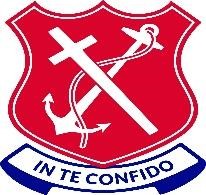 St Gildas’ Catholic Junior School                                                     Pupil Premium Strategy 2019/201. Summary information  	 1. Summary information  	 1. Summary information  	 1. Summary information  	 School  St Gildas’ Catholic Junior School  	 St Gildas’ Catholic Junior School  	 St Gildas’ Catholic Junior School  	 Academic Year  2019/20  Total PP budget  £ £41,520 Date of most recent PP Review  October 2019Total number of pupils  204Number of pupils eligible for PP  27 [13.23%] Date for next internal review of this strategy  July 2020 % of PP pupils at expected standard or above in maths   % of PP pupils at expected standard or above in maths                       92                     92 % of PP pupils at expected standard or above in maths   % of PP pupils at expected standard or above in maths                       92                     92 67 	3. Barriers to future attainment (for pupils eligible for PP)  	 	3. Barriers to future attainment (for pupils eligible for PP)  	 	3. Barriers to future attainment (for pupils eligible for PP)  	 	3. Barriers to future attainment (for pupils eligible for PP)  	 	3. Barriers to future attainment (for pupils eligible for PP)  	 In-school barriers   	 In-school barriers   	 In-school barriers   	 In-school barriers   	 In-school barriers   	 A.   Many pupils have multi-disadvantage, i.e.  are PP, SEND and EAL 	 Many pupils have multi-disadvantage, i.e.  are PP, SEND and EAL 	 Many pupils have multi-disadvantage, i.e.  are PP, SEND and EAL 	 Many pupils have multi-disadvantage, i.e.  are PP, SEND and EAL 	 B.   Often, PP pupils have additional emotional/social issues that require input from external agencies 	 Often, PP pupils have additional emotional/social issues that require input from external agencies 	 Often, PP pupils have additional emotional/social issues that require input from external agencies 	 Often, PP pupils have additional emotional/social issues that require input from external agencies 	 C.   Occasionally the work set for the most able pupils is not challenging enough to enable them to reach the highest standards   Occasionally the work set for the most able pupils is not challenging enough to enable them to reach the highest standards   Occasionally the work set for the most able pupils is not challenging enough to enable them to reach the highest standards   Occasionally the work set for the most able pupils is not challenging enough to enable them to reach the highest standards   	External barriers (issues which also require action outside school, such as low attendance rates)  	 	External barriers (issues which also require action outside school, such as low attendance rates)  	 	External barriers (issues which also require action outside school, such as low attendance rates)  	 	External barriers (issues which also require action outside school, such as low attendance rates)  	 	External barriers (issues which also require action outside school, such as low attendance rates)  	 D.   In some cases parents feel they are unable to support with the more challenging curriculum  	 In some cases parents feel they are unable to support with the more challenging curriculum  	 In some cases parents feel they are unable to support with the more challenging curriculum  	 In some cases parents feel they are unable to support with the more challenging curriculum  	 E.  Reduced access to additional services, cuts have impacted on the support available to pupils, school often having to think 	 creatively and meet needs in different ways than previously   Reduced access to additional services, cuts have impacted on the support available to pupils, school often having to think 	 creatively and meet needs in different ways than previously   Reduced access to additional services, cuts have impacted on the support available to pupils, school often having to think 	 creatively and meet needs in different ways than previously   Reduced access to additional services, cuts have impacted on the support available to pupils, school often having to think 	 creatively and meet needs in different ways than previously   4. Desired outcomes – linked to School Improvement Plan (Desired outcomes and how they will be measured)  4. Desired outcomes – linked to School Improvement Plan (Desired outcomes and how they will be measured)  4. Desired outcomes – linked to School Improvement Plan (Desired outcomes and how they will be measured)   Success criteria    Success criteria   A.   Continued accelerated progress across the school, with end of key stage attainment data showing a continuing diminishing of differences with national averages  Continued accelerated progress across the school, with end of key stage attainment data showing a continuing diminishing of differences with national averages  Attainment at least in line with national figures  Monitor closely those pupils who experience multi-disadvantage and ensure needs are met through a range of differentiation and interventionAttainment at least in line with national figures  Monitor closely those pupils who experience multi-disadvantage and ensure needs are met through a range of differentiation and interventionB.  Improved achievement of those receiving support for social/emotional difficulties with Pupil Premium funding used to best effect  Attainment at least in line with national figures Interventions specifically targeting PP children with social/emotional needs to be used to diminish the difference.  C.   All teaching across school consistently good and frequently outstanding with appropriate challenge for all pupils Challenge observed in lesson observations and ‘drop-ins’ Challenge evident in books and planning Survey pupils to ensure they agree that they are challenged in all lessons  D.   Information evenings, e.g.  curriculum meetings, year group meetings, maths evenings, etc… to support parents with specific invitations to PP parents   PP parents attend events and feel more confident in supporting their children at home.  Build on base line established in 2018-2019 with parents talks, dad’s breakfast club and variety of inspirational speakers.  Add in curriculum specific events for parents that enable them to access ways of supporting their children at homeE.   Additional needs met  Additional needs identified, addressed and appropriate support provided.  PP to continue to be first item at all pupil progress meetings5. Planned expenditure   5. Planned expenditure   5. Planned expenditure   5. Planned expenditure   5. Planned expenditure   5. Planned expenditure   5. Planned expenditure   Academic year  Academic year  2019/20 2019/20 2019/20 2019/20 2019/20 The three headings below enable schools to demonstrate how they are using the Pupil Premium to improve classroom pedagogy, provide targeted support and support whole school strategies  The three headings below enable schools to demonstrate how they are using the Pupil Premium to improve classroom pedagogy, provide targeted support and support whole school strategies  The three headings below enable schools to demonstrate how they are using the Pupil Premium to improve classroom pedagogy, provide targeted support and support whole school strategies  The three headings below enable schools to demonstrate how they are using the Pupil Premium to improve classroom pedagogy, provide targeted support and support whole school strategies  The three headings below enable schools to demonstrate how they are using the Pupil Premium to improve classroom pedagogy, provide targeted support and support whole school strategies  The three headings below enable schools to demonstrate how they are using the Pupil Premium to improve classroom pedagogy, provide targeted support and support whole school strategies  The three headings below enable schools to demonstrate how they are using the Pupil Premium to improve classroom pedagogy, provide targeted support and support whole school strategies  i. Quality of teaching for all  i. Quality of teaching for all  i. Quality of teaching for all  i. Quality of teaching for all  i. Quality of teaching for all  i. Quality of teaching for all  i. Quality of teaching for all  Desired outcome  Chosen action / approach  Chosen action / approach  What is the evidence and rationale for this choice?  How will you ensure it is implemented well?  Staff lead  When will you review implementation?  C Further enhance ongoing teacher professional development through strategies such as in school peer lesson observations, peer modelling and team teaching and bespoke training Further enhance ongoing teacher professional development through strategies such as in school peer lesson observations, peer modelling and team teaching and bespoke training DfE (2015), Supporting the Attainment of Disadvantaged Pupils, highlight’s sharing best practice amongst teaching staff as a key strategy for supporting disadvantaged pupils.  DH(A) Performance management  Direct work with Maths specialist, book scrutinies, learning walks and CPD.    • Professional discussions with teachers Support from literacy leaders in reading and writing Specialist INSET in school Leadership training opportunities for SLT and Middle leaders in development of new curriculum and school developmentHT(A),DH(A) AHT  Literacy Leaders As part of performance  management systems and structures  Approx. cost £4000 A + B + C Ensure quality of teaching remains consistent and high and that planning takes into account the needs of disadvantaged pupils.Teachers to continue to support PP children through intervention and boosters  Ensure quality of teaching remains consistent and high and that planning takes into account the needs of disadvantaged pupils.Teachers to continue to support PP children through intervention and boosters  Ofsted (2013), The Pupil Premium, states that successful schools ‘allocated their best teachers to teach intervention groups to improve mathematics and English, or employed new teachers who had a good track record in raising  Engagement in the IoE MITA project to Maximise the Impact of Teaching Assistants to ensure that TA deployment supports the needs of the disadvantaged pupils and provides the additional high quality support needed to close the gaps in attainment and progressLesson observations  Book scrutinies  Pupil Progress Reviews  AHTs’ performance management  Booster Groups led by class teachers beyond school day AHT Inclusion,  DH(A)  Class teachers Termly (PPR) and annually (performance management systems and structures)   Approx. cost £4000 A + B + C + D  Further develop middle leadership across school through improvements in self-evaluation and action planning systems, SLT mentoring and external training  It is widely accepted that the effective distribution of leadership in schools leads to improvement in pupil achievement.  Monitoring of the School Improvement Plan  Middle leader action plans  Direct work with SIO on action plans and delivery/Ofsted ready actions and expectations  DH(A) Ongoing  Approx. cost £3000D + E Plan and deliver specific workshops to support parents in maths, reading and writing to enable them to support their children more effectively at home. Signpost parents to additional services beyond the school. School to work with professionals to support families. EEF research indicates that parents can have a high impact on their children’s educational outcomes if they understand how to support their learning at home.  Planned series of parents sessions on Maths, Destination Reader, language and maths skills , IT Middle leader action plans Curriculum evenings Parent workshops Parent consultation evenings Signposting Middle leaders Increased confidence from parents will have a direct impact on their children and we should see this in the progress being made.   Use of parental questionnaires for feedback  Approx. cost £3000 Total budgeted cost Total budgeted cost  £14,000 ii. Targeted support  ii. Targeted support  Desired outcome  Chosen action / approach  What is the evidence and rationale for this choice?  How will you ensure it is implemented well?   Staff lead  When will you review implementation?  A + B   DHT and AHT to take lead roles on work on diminishing the differences, ensuring data analysis drives targeted work across the school with children (e.g. interventions) and parents (e.g. family learning opportunities)  This increasingly important area of work, which is currently being undertaken at various levels across the school, needs a strong lead to take it forward. Ofsted (2013) The Pupil Premium states that the best schools: ‘used  achievement data frequently to check whether interventions or techniques were working and made adjustments accordingly, rather than just using the data retrospectively to see if  something had worked.’ AHT performance management  Termly Pupil Progress Reviews  AHT  As part of performance management systems and structures  Approx. cost £500 A + B + C + E Targeted TA-led interventions: Talk Boost, 5 Minute Boxes, Numicon Big Maths, 1:1 tuition for PP+ children and LACProgress data and previous experience in the school has shown these to be our most effective intervention strategies.  Trials of 1:1 targeted support for PP+ children proved successful in helping to close the gap in attainment and progress, continued use of this will roll out to LAC as well Training sessions Observations  Pupil Progress Reviews  On-going  Approx. cost £6000B + E  Provide counselling and mentoring support to children with additional pastoral needs  Roll out of ELSA support across all year groups with clinical supervision for TAs included Previous experience has shown that this intervention supports children in overcoming emotional barriers to learning Inclusion of new therapies such as Lego therapy, Play therapy and additional training for the LM to ensure that she is equipped to deal with the every growing range of needs, both mental and emotional,  amongst the children in our school,  ELSA intervention to begin with ongoing training for the TAs.  Direct targeting of PP children Ongoing monitoring of pupil impact (e.g.  through pastoral care meetings)  Roll out of the ELSA programme Work with specialist mentor focusing on boys across the school who are disadvantaged and may fall into multiple categories ADHT  Teaching Assistants Learning mentor Attendance data, information from CAMHS, intervention data, class teacher data and information Approx. cost £6000 A Third Space 1:1 maths tuition As above Targeted children in year 5 & 6 to receive tailored teaching once a week to close the gaps in their understanding and application.  Qualified teachers will deliver the sessions to work through misconceptions.   As above  Gaps will be closed, progress will be evident and confidence will increase Data will show progress in R, W and M Approx. cost £5000 A + C Beanstalk Readers  One to One reading support for PP children delivered by high quality staff  Consistently good progress made by the children.   Twice weekly sessions delivered in school   ADHT to oversee Progress in reading will be marked. Cost £1000 B+E MITA project with IoE on effective deployment of teaching assistants   Direct work with all teaching assistants on role of TA, how to support disadvantaged pupils, how to engage disadvantaged pupils. Effective deployment to ensure quality support and provisionTraining facilitated by IoE ADHT to lead and facilitate.   Teaching assistants will effectively  support disadvantaged pupils ensuring they are able to access learning Cost £1500 A+B Opportunities for enrichment activities including residential trips and school visits and afterschool clubs School to facilitate residential trips such as Pendarren for disadvantaged pupils as well as schools trips and visits throughout the year.  PP children to be prioritised for visits and enrichment activities and afterschool clubs School to approach parents with regard to ASCs and visits to ensure children can attend. ADHT to facilitate Children will be regularly attending afterschool clubs including sport and art and will be able to go on all trips and visits including residential.    Cost £6000  	 	 	Total budgeted cost  	 	 	Total budgeted cost  	 	 	Total budgeted cost  	 	 	Total budgeted cost  	 	 	Total budgeted cost  £26,000 £40,000 